Пояснительная  записка    Рабочая программа по истории для 11 класса составлена на  основе  Федерального компонента Государственного  образовательного стандарта основного общего образования по истории МОРФ 2004 года, примерной программы по истории Сборник нормативных документов. Федеральный компонент государственного стандарта. Рабочие программы по истории 5-11 классы. – М.: / Н.И. Чеботарева. Глобус, 2009. Образовательный стандарт.       Программа к курсу «История России» для  11 классов освещает период истории нашей страны с конца 19 века до настоящего  времени. Материал программы построен по проблемно-хронологическому принципу с опорой на предыдущие знания учащихся.           Основной образовательной целью современной российской школы является  формирование у учащихся основ исследовательского, научного взгляда на мир. Это позволит им в дальнейшем включиться в динамичное, инновационно  развивающееся общество не только в качестве потребителей, способных грамотно использовать существующие  высокие технологии, но и созидателей новых социально значимых материальных и духовных ценностей, способных  отвечать на нестандартные вызовы мирового развития, общественного и технологического прогресса. От качества усвоенных знаний, умений и навыков, диктуемых современной действительностью, напрямую зависит не только конкурентоспособность РФ в мировом сообществе, но и ее будущее.Цели курса:Воспитание гражданственности, национальной идентичности, развитие мировоззренческих убеждений учащихся на основе осмысления ими исторически сложившихся культурных, религиозных, этнонациональных традиций, нравственных и социальных установок, идеологических доктрин; расширение социального опыта учащихся  при анализе и обсуждении форм человеческого взаимодействия в истории.Развитие способности понимать историческую обусловленность явлений   и  процессов современного мира, критически анализировать полученную информацию, определять собственную позицию по отношению к окружающей действительности, соотносить ее с исторически возникшими мировоззренческими системами.Освоение систематизированных знаний об истории человечества и элементов философско-исторических и методологических знаний об историческом процессе; подготовка учащихся к продолжению образования в области гуманитарных дисциплин, научному  пониманию роли и места  истории в системе общественных дисциплин.Овладение  умениями  и навыками комплексной работы с различными типами исторических источников, поиска и систематизации исторической  информации как основы решения исследовательских задач.Формирование ответственности за историческое образование и  историческое мышления – способности рассматривать события  и явления с точки зрения их исторической обусловленности, умения выявлять историческую обусловленность различных версий и оценок событий прошлого и современности; определять и аргументировано представлять собственное отношение к дискуссионным проблемам истории.Изучение истории в школе предусматривает решение следующих задач:Формирование у  молодого поколения исторических ориентиров самоидентификации в современном мире.Формирование умения на историческом опыте находить свою позицию в мире и в конфессиональности, быть толерантным и  открытым к социальным коммуникациями.Выработка основ исторического сознания, гражданской позиции и патриотизма. Формирование системы позитивных гуманистических ценностей, гуманитарной культуры с помощью анализа исторического опыта  человечества.Усвоение интегративной системы знаний об истории человечества, отмечая место и роль России во всемирно историческом процессе.Выработка современного понимания истории в контексте гуманитарного знания и общественной жизни.Развитие навыков исторического анализа и синтеза, формирование понимания взаимовлияния исторических событий и процессов.Место программы в образовательном процессе:Рабочая программа конкретизирует содержание предметных тем образовательного стандарта, дает распределение учебных часов по разделам и темам курса. Она рассчитана на 70 учебных часов из расчета двух учебных часов в неделю.Рабочая программа ориентирована на использование учебников:Данилов А.А. История России. 1900-2008 гг. 11 кл.- М.: Просвещение. 2008.Сороко-Цюпа А.О. Всеобщая история. Новейшая история: 11 кл.- М.: Просвещение.2010.Основные разделы:Дополнительная литература:Арсланова О.В. История России. 20- начало 21 вв. –М.: ВАКО. 2005.Дорошкина Н.И. Современный урок истории: использование мультимедийных презентаций: 5-11 кл. –М.: ВАКО. 2009.История, ЕГЭ, универсальные  материалы для подготовки учащихся, 2010. ФИПИ. –М.: «Интеллект-Центр», 2010.Кириллов В.В. Отечественная история в схемах .-М.: Эксмо.2005Костомаров Н.И. Русская история в жизнеописаниях ее важнейших деятелей . 3 тома.- СПб.: Ленинград.2007.Корнева Т.А. «Нетрадиционные уроки по истории России 20 века в 9, 11 классах». –Волгорад, Учитель.2002.Кочетов Н.С. Нестандартные уроки. 8-11 кл.- Волгоград. Учитель.2002.Соловьев Я.В., Гевуркова Е.А.,Ларина Л.И. «Самое полное издание реальных заданий ЕГЭ».- М.: «Астрель», ФИПИ, 2008.Сорокина «Трудные и дискуссионные вопросы изучения истории России 20 века. 10-11 классы», сборник элективных курсов.- Волгоград, Учитель,2006.Хачатурян В.М. История мировых цивилизаций. 10-11 кл. – М.: Дрофа. 2001. – 256.Шестаков А.В. История СССР в художественно-исторических образах. - М.: Просвещение. 1985. -240.Список карт  и картин:Карты:Великая Отечественная война 1941-1945 гг.Восстановление и развитие хозяйства СССР в 1946-1960-е гг.Иностранная военная интервенция и гражданская война 1918-1920 гг.Октябрьская революция 1917-1918 гг.Первая мировая война 1914-1918 гг.Развитие СССР в 1928-1940 гг.Картины:Ленин в Петрограде.Ленин в Смольном.Чапаев в бою.Партизаны.По долинам и по взгорьям.Тачанка.Баррикады на Пресне.Первые дни Октября.Контроль уровня обученности осуществляется через следующие формы:  Тестирование, тестирование в формате ГИА, выстраивание  логического ряда, составление логической цепочки, решение познавательных заданий, выполнение заданий на выявление  характерных признаков, на поиск сходства и различия, на выбор критериев для сравнения, решение проблемных вопросов, устные выступления, анализ документов, выполнение заданий на работу с картой, презентация, работа в группе, работа в паре, составление обобщающей  таблицы, составление схемы, составление тезисного плана.Система формируемых умений, навыков и способов познавательной деятельности учащихся в процессе обучения истории.Требования к уровню подготовки выпускников   В результате изучения истории на базовом уровне ученик долженЗнать /пониматьОсновные факты, процессы и явления, характеризующие целостность отечественной и всемирной истории;Периодизацию всемирной и отечественной истории;Современные версии и трактовки важнейших проблем отечественной  и всемирной истории;Историческую обусловленность  современных общественных процессов;Особенности исторического  пути России, ее роль в мировом сообществе;УметьПроводить поиск исторической информации в источниках разного типа;Критически анализировать источник исторической информации (характеризовать авторство источника, время, обстоятельства и цели его создания);Анализировать историческую информацию, представленную  в разных знаковых системах ( текст, карта, таблица, схема, аудиовизуальный ряд); Различать в исторической информации факты и мнения, исторические описания и исторические объяснения;Устанавливать причинно-следственные связи между явлениями, пространственные  и временные рамки изучаемых исторических процессов и явлений;Участвовать в дискуссиях по историческим проблемам, формулировать собственную позицию по  обсуждаемым вопросам, используя для аргументации исторические сведения;Представлять результаты изучения исторического материала в формах конспекта, реферата, рецензии.Использовать приобретенные знания и умения в практической деятельности и повседневной жизни для:Определения собственной позиции по отношению к явлениям современной жизни, исходя из их  исторической обусловленности;Использования навыков исторического анализа при критическом восприятии получаемой извне социальной информации; Соотнесения своих действий и поступков окружающих с исторически возникшими формами социального поведения;Осознания себя как представителя исторически сложившегося  гражданского, этнокультурного, конфессионального сообщества, гражданина России.Календарно-тематическое планированиеИстория 11 класс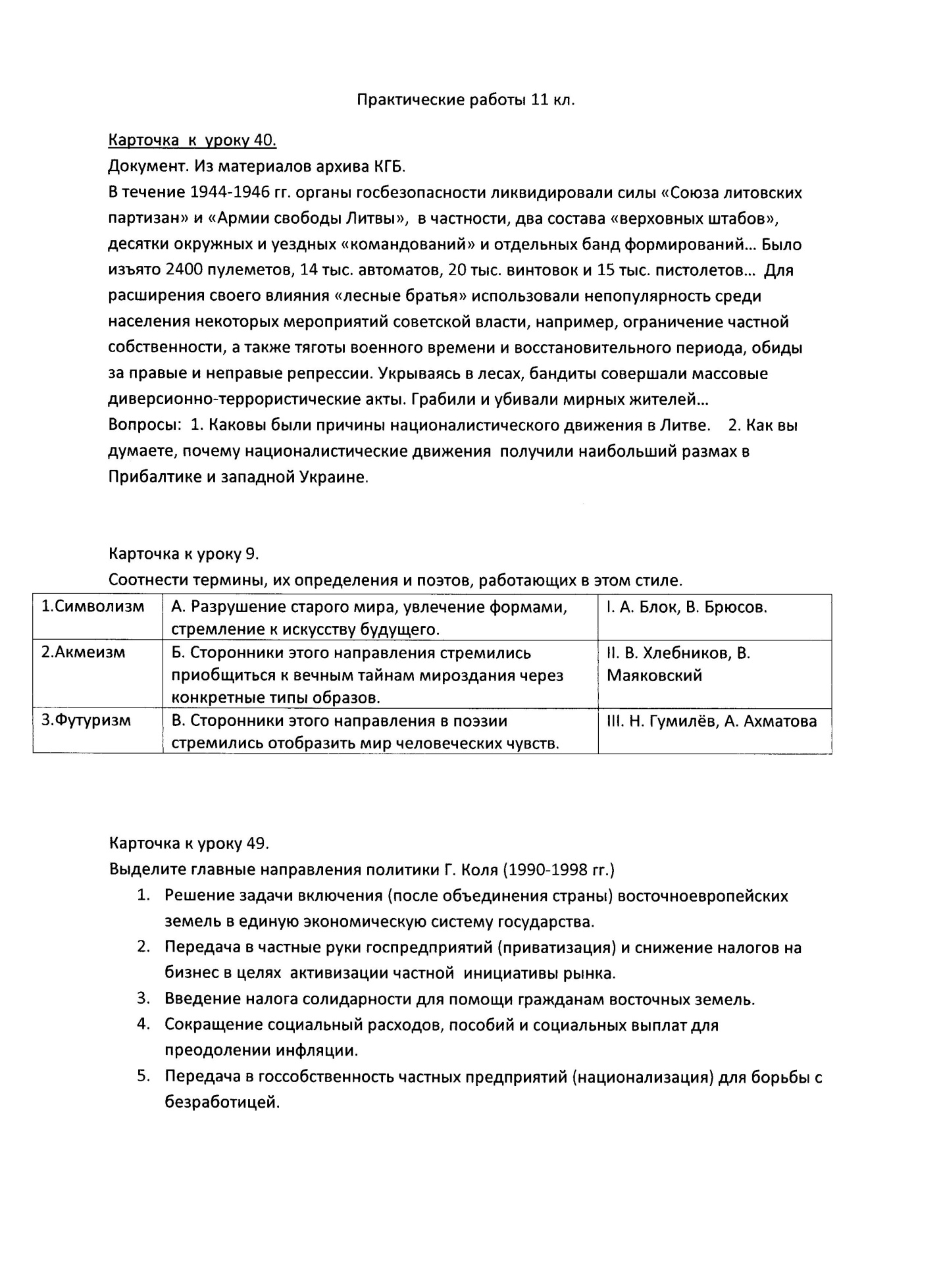 разделтемачасыИстория России. 1900-2008 гг.Т.1.Россия в 1917-1921 гг.9Т.2.СССР в 1920—начала 1930 гг.8Т.3.Великая Отечественная война 1941-1945 гг.6Т.4.СССР в 1945 – начале 21 вв.9Т.5.СССР в конце 20 – начале 21 вв.8Мир в 20 в.  Новейшая история.Т.1.Страны Европы и Северной Америки в конце 19- начале 20 вв.3Т.2.Азия в начале 20 в.2Т.3.Латинская Америка в начале 20 в.1Т.4.Первая мировая война и ее уроки.2Т.5.Послевоенная Европа и Америка.2Т.6.Страны Европы и США в 30-е гг.2Т.7.Страны Восток в период между двумя мировыми войнами.2Т.8.Страны Латинской Америки в 20-30-е гг.2Т.9.Международные отношения между двумя мировыми войнами.1Т.10.Мир во второй мировой войне.5Т.11.Мир во второй половине 20 в.5Т.12.Международные отношения после Второй мировой войны.3Информационные умения.1.Умение работать с текстовым и историческими источниками.Давать оценку  информативности источника (полнота, достоверность, новизна сведений и т.д.). Систематизировать источники информации. Использовать мультимедийные, интернет ресурсы. Сопоставлять изложение фактов, исторические оценки  разных  авторов. Систематизировать материал по сквозным вопросам учебного курса, предмета.2.Умения работать с нетекстовыми источниками информацииИспользовать для получения исторической информации СМИ. Критически анализировать и использовать информацию из любых нетекстовых источников.3.Речевые умения. Владеть различными видами устной речи, включая доказательство, рассуждение. Давать развернутый, обоснованный, полный по структуре устный ответ с использованием основной учебной информации и самостоятельно освоенных  сведений. Вести  защиту своего реферата. Рецензировать результаты учебной деятельности учащихся и собственную учебную работу.4.Умение письменной фиксации знаний.Выполнять любые виды текстовых заданий. Писать рецензии на  исторические публикации. Самостоятельно анализировать, создавать статистические таблицы, диаграммы различных видов.5.Хронологические умения.Определять периоды исторических событий, явлений в жизни страны, обосновывая   принципы периодизации. Соотносить исторические объекты с периодом, эпохой на основе знаний научных периодизаций.Интеллектуальные умения.1.Умение анализа, синтеза, сравнения, актуализации знаний..Самостоятельно определять причины, выделять сущность и  отслеживать последствия исторических событий. Делать выводы об  общих чертах,  тенденциях исторического развития. Интегрировать знания из других предметов в ходе анализа исторического объекта.2.Оценочные суждения.Оценивать научную  обоснованность исторических версий, выводов. Высказывать оценочные суждения о роли исторического научного познания в становлении личности. Определять собственную гражданскую позицию, отношенияе к окружающей реальности.3.Опыт самостоятельной учебной деятельности.Самостоятельно создавать реферат  исследовательского характера. Решать социальные проблемы своей жизнедеятельности с  использованием исторических знаний и умений познавательной работы.№часыдататемасодержание40История России.3Т.1. Россия на пороге 20 в.Россия в системе  военно-политических союзов на рубеже 19-20 вв. Идейные течения, политические партии и общественные движения в России на рубеже веков. Русско-японская война. Революция 1905-1907 гг. Становление российского парламентаризма.1Введение. Социально-экономическое развитие России.Россия в системе  военно-политических союзов на рубеже 19-20 вв. Идейные течения, политические партии и общественные движения в России на рубеже веков. Русско-японская война. Революция 1905-1907 гг. Становление российского парламентаризма.2Внешняя и внутренняя политика самодержавия.Россия в системе  военно-политических союзов на рубеже 19-20 вв. Идейные течения, политические партии и общественные движения в России на рубеже веков. Русско-японская война. Революция 1905-1907 гг. Становление российского парламентаризма.3Революция 1905-1907 гг. Россия в системе  военно-политических союзов на рубеже 19-20 вв. Идейные течения, политические партии и общественные движения в России на рубеже веков. Русско-японская война. Революция 1905-1907 гг. Становление российского парламентаризма.2Т.2. Россия в Первой  мировой войне.Россия в Первой мировой войне. Влияние войны на российское общество. Культура   в начале 20 в.4Россия в Первой мировой войне.Россия в Первой мировой войне. Влияние войны на российское общество. Культура   в начале 20 в.5Культура   в начале 20 в.Россия в Первой мировой войне. Влияние войны на российское общество. Культура   в начале 20 в.2Т.3. Революция и Гражданская война в России.Революция 1917 г. Временное правительство и Советы. Тактика политический партий. Провозглашение и утверждение советской власти. Учредительное собрание. Брестский мир. Формирование однопартийной системы. Гражданская война и иностранная интервенция. Политические программы участвующих сторон. Политика «военного коммунизма».  «Белый» и «Красный» террор. Российская эмиграция.6Революция 1917 г. Временное правительство и Советы.Революция 1917 г. Временное правительство и Советы. Тактика политический партий. Провозглашение и утверждение советской власти. Учредительное собрание. Брестский мир. Формирование однопартийной системы. Гражданская война и иностранная интервенция. Политические программы участвующих сторон. Политика «военного коммунизма».  «Белый» и «Красный» террор. Российская эмиграция.7Гражданская война и иностранная интервенция. «Белый» и «Красный» террор.Революция 1917 г. Временное правительство и Советы. Тактика политический партий. Провозглашение и утверждение советской власти. Учредительное собрание. Брестский мир. Формирование однопартийной системы. Гражданская война и иностранная интервенция. Политические программы участвующих сторон. Политика «военного коммунизма».  «Белый» и «Красный» террор. Российская эмиграция.4Т.4. СССР в 1920-1930-е гг.Переход к новой экономической политике. Образование СССР.  Выбор путей объединения. Национально-государственное строительство. Партийные дискуссии  о путях социалистической модернизации общества. Концепция построения социализма в отдельно взятой стране. Культ личности И. Сталина. Массовые репрессии. Конституция 1936 г. Причины свертывания НЭП. Индустриализация и коллективизация. «Культурная революция». Создание системы образования. Идеологические основы  советского общества. Дипломатическое признание СССР. Внешнеполитическая стратегия СССР между мировыми войнами.8Образование СССР. Переход к новой экономической политике. Образование СССР.  Выбор путей объединения. Национально-государственное строительство. Партийные дискуссии  о путях социалистической модернизации общества. Концепция построения социализма в отдельно взятой стране. Культ личности И. Сталина. Массовые репрессии. Конституция 1936 г. Причины свертывания НЭП. Индустриализация и коллективизация. «Культурная революция». Создание системы образования. Идеологические основы  советского общества. Дипломатическое признание СССР. Внешнеполитическая стратегия СССР между мировыми войнами.9Переход к НЭП. Индустриализация и коллективизация.Переход к новой экономической политике. Образование СССР.  Выбор путей объединения. Национально-государственное строительство. Партийные дискуссии  о путях социалистической модернизации общества. Концепция построения социализма в отдельно взятой стране. Культ личности И. Сталина. Массовые репрессии. Конституция 1936 г. Причины свертывания НЭП. Индустриализация и коллективизация. «Культурная революция». Создание системы образования. Идеологические основы  советского общества. Дипломатическое признание СССР. Внешнеполитическая стратегия СССР между мировыми войнами.10Идеологические основы  советского общества. Создание системы образования.Переход к новой экономической политике. Образование СССР.  Выбор путей объединения. Национально-государственное строительство. Партийные дискуссии  о путях социалистической модернизации общества. Концепция построения социализма в отдельно взятой стране. Культ личности И. Сталина. Массовые репрессии. Конституция 1936 г. Причины свертывания НЭП. Индустриализация и коллективизация. «Культурная революция». Создание системы образования. Идеологические основы  советского общества. Дипломатическое признание СССР. Внешнеполитическая стратегия СССР между мировыми войнами.11Внешнеполитическая стратегия СССР между мировыми войнами. Переход к новой экономической политике. Образование СССР.  Выбор путей объединения. Национально-государственное строительство. Партийные дискуссии  о путях социалистической модернизации общества. Концепция построения социализма в отдельно взятой стране. Культ личности И. Сталина. Массовые репрессии. Конституция 1936 г. Причины свертывания НЭП. Индустриализация и коллективизация. «Культурная революция». Создание системы образования. Идеологические основы  советского общества. Дипломатическое признание СССР. Внешнеполитическая стратегия СССР между мировыми войнами.6Т.5. Советский Союз в годы войны.Великая Отечественная война. Основные этапы военных действий. Советское военное искусство. Героизм советских  людей в годы войны. Партизанское движение. Тыл в годы войны. Идеология и культура в годы войны. СССР в антигитлеровской коалиции. Роль СССР во Второй мировой войне.12Великая Отечественная война. Основные этапы военных действий.Великая Отечественная война. Основные этапы военных действий. Советское военное искусство. Героизм советских  людей в годы войны. Партизанское движение. Тыл в годы войны. Идеология и культура в годы войны. СССР в антигитлеровской коалиции. Роль СССР во Второй мировой войне.13Коренной перелом в ходе войны.Великая Отечественная война. Основные этапы военных действий. Советское военное искусство. Героизм советских  людей в годы войны. Партизанское движение. Тыл в годы войны. Идеология и культура в годы войны. СССР в антигитлеровской коалиции. Роль СССР во Второй мировой войне.14Борьба за линией фронта.Великая Отечественная война. Основные этапы военных действий. Советское военное искусство. Героизм советских  людей в годы войны. Партизанское движение. Тыл в годы войны. Идеология и культура в годы войны. СССР в антигитлеровской коалиции. Роль СССР во Второй мировой войне.15Тыл в годы войны. Партизанское движение.Великая Отечественная война. Основные этапы военных действий. Советское военное искусство. Героизм советских  людей в годы войны. Партизанское движение. Тыл в годы войны. Идеология и культура в годы войны. СССР в антигитлеровской коалиции. Роль СССР во Второй мировой войне.16СССР в антигитлеровской коалиции.Великая Отечественная война. Основные этапы военных действий. Советское военное искусство. Героизм советских  людей в годы войны. Партизанское движение. Тыл в годы войны. Идеология и культура в годы войны. СССР в антигитлеровской коалиции. Роль СССР во Второй мировой войне.17Итоги ВОв. Роль СССР во Второй мировой войне.Великая Отечественная война. Основные этапы военных действий. Советское военное искусство. Героизм советских  людей в годы войны. Партизанское движение. Тыл в годы войны. Идеология и культура в годы войны. СССР в антигитлеровской коалиции. Роль СССР во Второй мировой войне.3Т.6. СССР после Вов.  1945-1953 гг.Восстановление хозяйства. Идеологические кампании конца 1940-х гг. Складывание мировой социалистической системы. «Холодная» война и ее влияние на экономику и внешнюю политику страны. Овладение СССР ракетно-ядерным оружием. Попытки преодоления культа личности. 20 съезд КПСС. 18«Холодная» война и ее влияние на экономику и внешнюю политику страны.Восстановление хозяйства. Идеологические кампании конца 1940-х гг. Складывание мировой социалистической системы. «Холодная» война и ее влияние на экономику и внешнюю политику страны. Овладение СССР ракетно-ядерным оружием. Попытки преодоления культа личности. 20 съезд КПСС. 19Восстановление хозяйства.Восстановление хозяйства. Идеологические кампании конца 1940-х гг. Складывание мировой социалистической системы. «Холодная» война и ее влияние на экономику и внешнюю политику страны. Овладение СССР ракетно-ядерным оружием. Попытки преодоления культа личности. 20 съезд КПСС. 20Складывание мировой социалистической системы.Восстановление хозяйства. Идеологические кампании конца 1940-х гг. Складывание мировой социалистической системы. «Холодная» война и ее влияние на экономику и внешнюю политику страны. Овладение СССР ракетно-ядерным оружием. Попытки преодоления культа личности. 20 съезд КПСС. 3Т.7. Оттепель. 1953-1964 гг.Экономические реформы 1950-1960-х гг., причины их неудач. Концепция  построения коммунизма. Теория развитого социализма. Политика разрядки. Особенности развития советской культуры в 1950-1980 гг.21Внешняя и внутренняя политика.Экономические реформы 1950-1960-х гг., причины их неудач. Концепция  построения коммунизма. Теория развитого социализма. Политика разрядки. Особенности развития советской культуры в 1950-1980 гг.22Экономические реформы 1950-1960-х гг., причины их неудач.Экономические реформы 1950-1960-х гг., причины их неудач. Концепция  построения коммунизма. Теория развитого социализма. Политика разрядки. Особенности развития советской культуры в 1950-1980 гг.23Особенности развития советской культуры.4Т.8. Брежневская эпоха. 1964-1985 гг.Конституция 1977 г. Диссидентское и правозащитное движение. Наука и образование в СССР. «Застой». Попытки модернизации советского обществ в условиях замедления темпов экономического роста. Афганская война.24Политические процессы.Конституция 1977 г. Диссидентское и правозащитное движение. Наука и образование в СССР. «Застой». Попытки модернизации советского обществ в условиях замедления темпов экономического роста. Афганская война.25Попытки модернизации советского обществ в условиях замедления темпов экономического роста.Конституция 1977 г. Диссидентское и правозащитное движение. Наука и образование в СССР. «Застой». Попытки модернизации советского обществ в условиях замедления темпов экономического роста. Афганская война.26Международные отношения.Конституция 1977 г. Диссидентское и правозащитное движение. Наука и образование в СССР. «Застой». Попытки модернизации советского обществ в условиях замедления темпов экономического роста. Афганская война.27Особенности развития советской культурыКонституция 1977 г. Диссидентское и правозащитное движение. Наука и образование в СССР. «Застой». Попытки модернизации советского обществ в условиях замедления темпов экономического роста. Афганская война.4Т.9. Перестройка. 1985-1992 гг.Политика перестройки и гласности. Кризис  коммунистической  идеологии. Межнациональные конфликты. Формирование многопартийности. СССР в глобальных и региональных конфликтах второй половины 20 в. Достижение военно-стратегического паритета СССР и США. Причины распада СССР.28Политика перестройки и гласности.Политика перестройки и гласности. Кризис  коммунистической  идеологии. Межнациональные конфликты. Формирование многопартийности. СССР в глобальных и региональных конфликтах второй половины 20 в. Достижение военно-стратегического паритета СССР и США. Причины распада СССР.29Межнациональные конфликты. Причины распада СССР.Политика перестройки и гласности. Кризис  коммунистической  идеологии. Межнациональные конфликты. Формирование многопартийности. СССР в глобальных и региональных конфликтах второй половины 20 в. Достижение военно-стратегического паритета СССР и США. Причины распада СССР.30«Новое политическое мышление».Политика перестройки и гласности. Кризис  коммунистической  идеологии. Межнациональные конфликты. Формирование многопартийности. СССР в глобальных и региональных конфликтах второй половины 20 в. Достижение военно-стратегического паритета СССР и США. Причины распада СССР.31Кризис коммунистической идеологии.Политика перестройки и гласности. Кризис  коммунистической  идеологии. Межнациональные конфликты. Формирование многопартийности. СССР в глобальных и региональных конфликтах второй половины 20 в. Достижение военно-стратегического паритета СССР и США. Причины распада СССР.4Т.10. РФ. 1991-2003 гг.Становление новой российской государственности. Августовские события 1991 г. Политический кризис сентября-октября 1993 г. Конституция РФ 1993 г. Межнациональные и межконфессиональные  отношения в современной России. Чеченский конфликт. Политические партии и движения РФ. РФ и страны СНГ. Переход к рыночной экономике: реформы и их последствия. Россия в мировых интеграционных процессах и формировании современной международно-правовой системы. Россия и вызовы глобализации.32Переход к рыночной экономике: реформы и их последствия.Становление новой российской государственности. Августовские события 1991 г. Политический кризис сентября-октября 1993 г. Конституция РФ 1993 г. Межнациональные и межконфессиональные  отношения в современной России. Чеченский конфликт. Политические партии и движения РФ. РФ и страны СНГ. Переход к рыночной экономике: реформы и их последствия. Россия в мировых интеграционных процессах и формировании современной международно-правовой системы. Россия и вызовы глобализации.33Становление новой российской государственности. Конституция РФ 1993 г.Становление новой российской государственности. Августовские события 1991 г. Политический кризис сентября-октября 1993 г. Конституция РФ 1993 г. Межнациональные и межконфессиональные  отношения в современной России. Чеченский конфликт. Политические партии и движения РФ. РФ и страны СНГ. Переход к рыночной экономике: реформы и их последствия. Россия в мировых интеграционных процессах и формировании современной международно-правовой системы. Россия и вызовы глобализации.34Россия в мировых интеграционных процессах и формировании современной международно-правовой системы.Становление новой российской государственности. Августовские события 1991 г. Политический кризис сентября-октября 1993 г. Конституция РФ 1993 г. Межнациональные и межконфессиональные  отношения в современной России. Чеченский конфликт. Политические партии и движения РФ. РФ и страны СНГ. Переход к рыночной экономике: реформы и их последствия. Россия в мировых интеграционных процессах и формировании современной международно-правовой системы. Россия и вызовы глобализации.35Россия и вызовы глобализации.Становление новой российской государственности. Августовские события 1991 г. Политический кризис сентября-октября 1993 г. Конституция РФ 1993 г. Межнациональные и межконфессиональные  отношения в современной России. Чеченский конфликт. Политические партии и движения РФ. РФ и страны СНГ. Переход к рыночной экономике: реформы и их последствия. Россия в мировых интеграционных процессах и формировании современной международно-правовой системы. Россия и вызовы глобализации.5Т.11. Новый курс РФ.Президентские выборы 2000 г. Курс на укрепление государственности, экономический подъем, социальную и политическую стабильность, укрепление национальной безопасности, достойное для России место в мировом сообществе. Российская культура в условиях радикального преобразования общества.36Президентские выборы 2000 г.Президентские выборы 2000 г. Курс на укрепление государственности, экономический подъем, социальную и политическую стабильность, укрепление национальной безопасности, достойное для России место в мировом сообществе. Российская культура в условиях радикального преобразования общества.37Внутренняя политика В.Путина.Президентские выборы 2000 г. Курс на укрепление государственности, экономический подъем, социальную и политическую стабильность, укрепление национальной безопасности, достойное для России место в мировом сообществе. Российская культура в условиях радикального преобразования общества.38Восстановление позиций России во внешней политики.Президентские выборы 2000 г. Курс на укрепление государственности, экономический подъем, социальную и политическую стабильность, укрепление национальной безопасности, достойное для России место в мировом сообществе. Российская культура в условиях радикального преобразования общества.39Российское общество в эпоху перемен.Президентские выборы 2000 г. Курс на укрепление государственности, экономический подъем, социальную и политическую стабильность, укрепление национальной безопасности, достойное для России место в мировом сообществе. Российская культура в условиях радикального преобразования общества.40Обобщающий урок.Президентские выборы 2000 г. Курс на укрепление государственности, экономический подъем, социальную и политическую стабильность, укрепление национальной безопасности, достойное для России место в мировом сообществе. Российская культура в условиях радикального преобразования общества.30Новейшая история.15Т.1.Мир в конце 19-второй трети 20 в.Научно-технический прогресс в конце 19-последней трети 20 в. Проблема периодизации НТР. Циклы экономического развития стран Запада в конце 19-середине 20 в. От монополистического капитализма к смешанной экономике. Эволюция собственности, трудовых отношениях и предпринимательства. Изменение социальной структуры индустриального общества. Кризис классических идеологий на рубеже 19-20 вв. и поиск новых моделей общественного развития. Социальный либерализм, социал-демократия, христианская демократия. Демократизация общественно-политической жизни и развитие правового государства. Молодежное, антивоенное, экологическое, феминистское движения. Проблема политического терроризма. Системный кризис индустриального обществ на рубеже 1960-1970-х гг. Модели ускорения модернизации в 20 в. Историческая природа тоталитаризма и авторитаризма новейшего времени. Маргинализация  общества в условиях ускоренной модернизации. Политическая идеология  тоталитарного типа. Государственно-правовые системы и социально-экономическое развитие общества в условиях тоталитарных и авторитарных диктатур. «Новые индустриальные страны» Латинской Америки и Юго-Восточной Азии: авторитаризм и демократия в политической жизни, экономические реформы. Национально-освободительные движения и региональные особенности процесса модернизации в странах Азии и Африки. Основные этапы развития системы международных отношений в конце 19- середине 20 в. Мировые войны в истории человечества: социально-психологические, демографические, экономические и политические причины и последствия. Общественное сознание и духовная культура в период  Новейшей истории. Формирование неклассической научной картины мира. Мировоззренческие основы реализма и модернизма. Технократизм и иррационализм в общественном сознании 20 в.41От монополистического капитализма к смешанной экономике.Научно-технический прогресс в конце 19-последней трети 20 в. Проблема периодизации НТР. Циклы экономического развития стран Запада в конце 19-середине 20 в. От монополистического капитализма к смешанной экономике. Эволюция собственности, трудовых отношениях и предпринимательства. Изменение социальной структуры индустриального общества. Кризис классических идеологий на рубеже 19-20 вв. и поиск новых моделей общественного развития. Социальный либерализм, социал-демократия, христианская демократия. Демократизация общественно-политической жизни и развитие правового государства. Молодежное, антивоенное, экологическое, феминистское движения. Проблема политического терроризма. Системный кризис индустриального обществ на рубеже 1960-1970-х гг. Модели ускорения модернизации в 20 в. Историческая природа тоталитаризма и авторитаризма новейшего времени. Маргинализация  общества в условиях ускоренной модернизации. Политическая идеология  тоталитарного типа. Государственно-правовые системы и социально-экономическое развитие общества в условиях тоталитарных и авторитарных диктатур. «Новые индустриальные страны» Латинской Америки и Юго-Восточной Азии: авторитаризм и демократия в политической жизни, экономические реформы. Национально-освободительные движения и региональные особенности процесса модернизации в странах Азии и Африки. Основные этапы развития системы международных отношений в конце 19- середине 20 в. Мировые войны в истории человечества: социально-психологические, демографические, экономические и политические причины и последствия. Общественное сознание и духовная культура в период  Новейшей истории. Формирование неклассической научной картины мира. Мировоззренческие основы реализма и модернизма. Технократизм и иррационализм в общественном сознании 20 в.42Кризис классических идеологий на рубеже 19-20 вв. и поиск новых моделей общественного развития.Научно-технический прогресс в конце 19-последней трети 20 в. Проблема периодизации НТР. Циклы экономического развития стран Запада в конце 19-середине 20 в. От монополистического капитализма к смешанной экономике. Эволюция собственности, трудовых отношениях и предпринимательства. Изменение социальной структуры индустриального общества. Кризис классических идеологий на рубеже 19-20 вв. и поиск новых моделей общественного развития. Социальный либерализм, социал-демократия, христианская демократия. Демократизация общественно-политической жизни и развитие правового государства. Молодежное, антивоенное, экологическое, феминистское движения. Проблема политического терроризма. Системный кризис индустриального обществ на рубеже 1960-1970-х гг. Модели ускорения модернизации в 20 в. Историческая природа тоталитаризма и авторитаризма новейшего времени. Маргинализация  общества в условиях ускоренной модернизации. Политическая идеология  тоталитарного типа. Государственно-правовые системы и социально-экономическое развитие общества в условиях тоталитарных и авторитарных диктатур. «Новые индустриальные страны» Латинской Америки и Юго-Восточной Азии: авторитаризм и демократия в политической жизни, экономические реформы. Национально-освободительные движения и региональные особенности процесса модернизации в странах Азии и Африки. Основные этапы развития системы международных отношений в конце 19- середине 20 в. Мировые войны в истории человечества: социально-психологические, демографические, экономические и политические причины и последствия. Общественное сознание и духовная культура в период  Новейшей истории. Формирование неклассической научной картины мира. Мировоззренческие основы реализма и модернизма. Технократизм и иррационализм в общественном сознании 20 в.43Основные этапы развития системы международных отношений в конце 19- середине 20 в.Научно-технический прогресс в конце 19-последней трети 20 в. Проблема периодизации НТР. Циклы экономического развития стран Запада в конце 19-середине 20 в. От монополистического капитализма к смешанной экономике. Эволюция собственности, трудовых отношениях и предпринимательства. Изменение социальной структуры индустриального общества. Кризис классических идеологий на рубеже 19-20 вв. и поиск новых моделей общественного развития. Социальный либерализм, социал-демократия, христианская демократия. Демократизация общественно-политической жизни и развитие правового государства. Молодежное, антивоенное, экологическое, феминистское движения. Проблема политического терроризма. Системный кризис индустриального обществ на рубеже 1960-1970-х гг. Модели ускорения модернизации в 20 в. Историческая природа тоталитаризма и авторитаризма новейшего времени. Маргинализация  общества в условиях ускоренной модернизации. Политическая идеология  тоталитарного типа. Государственно-правовые системы и социально-экономическое развитие общества в условиях тоталитарных и авторитарных диктатур. «Новые индустриальные страны» Латинской Америки и Юго-Восточной Азии: авторитаризм и демократия в политической жизни, экономические реформы. Национально-освободительные движения и региональные особенности процесса модернизации в странах Азии и Африки. Основные этапы развития системы международных отношений в конце 19- середине 20 в. Мировые войны в истории человечества: социально-психологические, демографические, экономические и политические причины и последствия. Общественное сознание и духовная культура в период  Новейшей истории. Формирование неклассической научной картины мира. Мировоззренческие основы реализма и модернизма. Технократизм и иррационализм в общественном сознании 20 в.44Государственно-правовые системы и социально-экономическое развитие общества в условиях тоталитарных и авторитарных диктатур.Научно-технический прогресс в конце 19-последней трети 20 в. Проблема периодизации НТР. Циклы экономического развития стран Запада в конце 19-середине 20 в. От монополистического капитализма к смешанной экономике. Эволюция собственности, трудовых отношениях и предпринимательства. Изменение социальной структуры индустриального общества. Кризис классических идеологий на рубеже 19-20 вв. и поиск новых моделей общественного развития. Социальный либерализм, социал-демократия, христианская демократия. Демократизация общественно-политической жизни и развитие правового государства. Молодежное, антивоенное, экологическое, феминистское движения. Проблема политического терроризма. Системный кризис индустриального обществ на рубеже 1960-1970-х гг. Модели ускорения модернизации в 20 в. Историческая природа тоталитаризма и авторитаризма новейшего времени. Маргинализация  общества в условиях ускоренной модернизации. Политическая идеология  тоталитарного типа. Государственно-правовые системы и социально-экономическое развитие общества в условиях тоталитарных и авторитарных диктатур. «Новые индустриальные страны» Латинской Америки и Юго-Восточной Азии: авторитаризм и демократия в политической жизни, экономические реформы. Национально-освободительные движения и региональные особенности процесса модернизации в странах Азии и Африки. Основные этапы развития системы международных отношений в конце 19- середине 20 в. Мировые войны в истории человечества: социально-психологические, демографические, экономические и политические причины и последствия. Общественное сознание и духовная культура в период  Новейшей истории. Формирование неклассической научной картины мира. Мировоззренческие основы реализма и модернизма. Технократизм и иррационализм в общественном сознании 20 в.45Изменение социальной структуры индустриального обществаНаучно-технический прогресс в конце 19-последней трети 20 в. Проблема периодизации НТР. Циклы экономического развития стран Запада в конце 19-середине 20 в. От монополистического капитализма к смешанной экономике. Эволюция собственности, трудовых отношениях и предпринимательства. Изменение социальной структуры индустриального общества. Кризис классических идеологий на рубеже 19-20 вв. и поиск новых моделей общественного развития. Социальный либерализм, социал-демократия, христианская демократия. Демократизация общественно-политической жизни и развитие правового государства. Молодежное, антивоенное, экологическое, феминистское движения. Проблема политического терроризма. Системный кризис индустриального обществ на рубеже 1960-1970-х гг. Модели ускорения модернизации в 20 в. Историческая природа тоталитаризма и авторитаризма новейшего времени. Маргинализация  общества в условиях ускоренной модернизации. Политическая идеология  тоталитарного типа. Государственно-правовые системы и социально-экономическое развитие общества в условиях тоталитарных и авторитарных диктатур. «Новые индустриальные страны» Латинской Америки и Юго-Восточной Азии: авторитаризм и демократия в политической жизни, экономические реформы. Национально-освободительные движения и региональные особенности процесса модернизации в странах Азии и Африки. Основные этапы развития системы международных отношений в конце 19- середине 20 в. Мировые войны в истории человечества: социально-психологические, демографические, экономические и политические причины и последствия. Общественное сознание и духовная культура в период  Новейшей истории. Формирование неклассической научной картины мира. Мировоззренческие основы реализма и модернизма. Технократизм и иррационализм в общественном сознании 20 в.46Установление коммунистических режимов в Восточной Европы.Научно-технический прогресс в конце 19-последней трети 20 в. Проблема периодизации НТР. Циклы экономического развития стран Запада в конце 19-середине 20 в. От монополистического капитализма к смешанной экономике. Эволюция собственности, трудовых отношениях и предпринимательства. Изменение социальной структуры индустриального общества. Кризис классических идеологий на рубеже 19-20 вв. и поиск новых моделей общественного развития. Социальный либерализм, социал-демократия, христианская демократия. Демократизация общественно-политической жизни и развитие правового государства. Молодежное, антивоенное, экологическое, феминистское движения. Проблема политического терроризма. Системный кризис индустриального обществ на рубеже 1960-1970-х гг. Модели ускорения модернизации в 20 в. Историческая природа тоталитаризма и авторитаризма новейшего времени. Маргинализация  общества в условиях ускоренной модернизации. Политическая идеология  тоталитарного типа. Государственно-правовые системы и социально-экономическое развитие общества в условиях тоталитарных и авторитарных диктатур. «Новые индустриальные страны» Латинской Америки и Юго-Восточной Азии: авторитаризм и демократия в политической жизни, экономические реформы. Национально-освободительные движения и региональные особенности процесса модернизации в странах Азии и Африки. Основные этапы развития системы международных отношений в конце 19- середине 20 в. Мировые войны в истории человечества: социально-психологические, демографические, экономические и политические причины и последствия. Общественное сознание и духовная культура в период  Новейшей истории. Формирование неклассической научной картины мира. Мировоззренческие основы реализма и модернизма. Технократизм и иррационализм в общественном сознании 20 в.47Национально-освободительные движения и региональные особенности процесса модернизации в странах Азии и Африки.Научно-технический прогресс в конце 19-последней трети 20 в. Проблема периодизации НТР. Циклы экономического развития стран Запада в конце 19-середине 20 в. От монополистического капитализма к смешанной экономике. Эволюция собственности, трудовых отношениях и предпринимательства. Изменение социальной структуры индустриального общества. Кризис классических идеологий на рубеже 19-20 вв. и поиск новых моделей общественного развития. Социальный либерализм, социал-демократия, христианская демократия. Демократизация общественно-политической жизни и развитие правового государства. Молодежное, антивоенное, экологическое, феминистское движения. Проблема политического терроризма. Системный кризис индустриального обществ на рубеже 1960-1970-х гг. Модели ускорения модернизации в 20 в. Историческая природа тоталитаризма и авторитаризма новейшего времени. Маргинализация  общества в условиях ускоренной модернизации. Политическая идеология  тоталитарного типа. Государственно-правовые системы и социально-экономическое развитие общества в условиях тоталитарных и авторитарных диктатур. «Новые индустриальные страны» Латинской Америки и Юго-Восточной Азии: авторитаризм и демократия в политической жизни, экономические реформы. Национально-освободительные движения и региональные особенности процесса модернизации в странах Азии и Африки. Основные этапы развития системы международных отношений в конце 19- середине 20 в. Мировые войны в истории человечества: социально-психологические, демографические, экономические и политические причины и последствия. Общественное сознание и духовная культура в период  Новейшей истории. Формирование неклассической научной картины мира. Мировоззренческие основы реализма и модернизма. Технократизм и иррационализм в общественном сознании 20 в.48Пробуждение Азии: традиционализм и модернизация.Научно-технический прогресс в конце 19-последней трети 20 в. Проблема периодизации НТР. Циклы экономического развития стран Запада в конце 19-середине 20 в. От монополистического капитализма к смешанной экономике. Эволюция собственности, трудовых отношениях и предпринимательства. Изменение социальной структуры индустриального общества. Кризис классических идеологий на рубеже 19-20 вв. и поиск новых моделей общественного развития. Социальный либерализм, социал-демократия, христианская демократия. Демократизация общественно-политической жизни и развитие правового государства. Молодежное, антивоенное, экологическое, феминистское движения. Проблема политического терроризма. Системный кризис индустриального обществ на рубеже 1960-1970-х гг. Модели ускорения модернизации в 20 в. Историческая природа тоталитаризма и авторитаризма новейшего времени. Маргинализация  общества в условиях ускоренной модернизации. Политическая идеология  тоталитарного типа. Государственно-правовые системы и социально-экономическое развитие общества в условиях тоталитарных и авторитарных диктатур. «Новые индустриальные страны» Латинской Америки и Юго-Восточной Азии: авторитаризм и демократия в политической жизни, экономические реформы. Национально-освободительные движения и региональные особенности процесса модернизации в странах Азии и Африки. Основные этапы развития системы международных отношений в конце 19- середине 20 в. Мировые войны в истории человечества: социально-психологические, демографические, экономические и политические причины и последствия. Общественное сознание и духовная культура в период  Новейшей истории. Формирование неклассической научной картины мира. Мировоззренческие основы реализма и модернизма. Технократизм и иррационализм в общественном сознании 20 в.49Китай и Индия. Модели ускоренной модернизации в 20 в.Научно-технический прогресс в конце 19-последней трети 20 в. Проблема периодизации НТР. Циклы экономического развития стран Запада в конце 19-середине 20 в. От монополистического капитализма к смешанной экономике. Эволюция собственности, трудовых отношениях и предпринимательства. Изменение социальной структуры индустриального общества. Кризис классических идеологий на рубеже 19-20 вв. и поиск новых моделей общественного развития. Социальный либерализм, социал-демократия, христианская демократия. Демократизация общественно-политической жизни и развитие правового государства. Молодежное, антивоенное, экологическое, феминистское движения. Проблема политического терроризма. Системный кризис индустриального обществ на рубеже 1960-1970-х гг. Модели ускорения модернизации в 20 в. Историческая природа тоталитаризма и авторитаризма новейшего времени. Маргинализация  общества в условиях ускоренной модернизации. Политическая идеология  тоталитарного типа. Государственно-правовые системы и социально-экономическое развитие общества в условиях тоталитарных и авторитарных диктатур. «Новые индустриальные страны» Латинской Америки и Юго-Восточной Азии: авторитаризм и демократия в политической жизни, экономические реформы. Национально-освободительные движения и региональные особенности процесса модернизации в странах Азии и Африки. Основные этапы развития системы международных отношений в конце 19- середине 20 в. Мировые войны в истории человечества: социально-психологические, демографические, экономические и политические причины и последствия. Общественное сознание и духовная культура в период  Новейшей истории. Формирование неклассической научной картины мира. Мировоззренческие основы реализма и модернизма. Технократизм и иррационализм в общественном сознании 20 в.50Япония. Научно-технический прогресс в конце 19-последней трети 20 в. Проблема периодизации НТР. Циклы экономического развития стран Запада в конце 19-середине 20 в. От монополистического капитализма к смешанной экономике. Эволюция собственности, трудовых отношениях и предпринимательства. Изменение социальной структуры индустриального общества. Кризис классических идеологий на рубеже 19-20 вв. и поиск новых моделей общественного развития. Социальный либерализм, социал-демократия, христианская демократия. Демократизация общественно-политической жизни и развитие правового государства. Молодежное, антивоенное, экологическое, феминистское движения. Проблема политического терроризма. Системный кризис индустриального обществ на рубеже 1960-1970-х гг. Модели ускорения модернизации в 20 в. Историческая природа тоталитаризма и авторитаризма новейшего времени. Маргинализация  общества в условиях ускоренной модернизации. Политическая идеология  тоталитарного типа. Государственно-правовые системы и социально-экономическое развитие общества в условиях тоталитарных и авторитарных диктатур. «Новые индустриальные страны» Латинской Америки и Юго-Восточной Азии: авторитаризм и демократия в политической жизни, экономические реформы. Национально-освободительные движения и региональные особенности процесса модернизации в странах Азии и Африки. Основные этапы развития системы международных отношений в конце 19- середине 20 в. Мировые войны в истории человечества: социально-психологические, демографические, экономические и политические причины и последствия. Общественное сознание и духовная культура в период  Новейшей истории. Формирование неклассической научной картины мира. Мировоззренческие основы реализма и модернизма. Технократизм и иррационализм в общественном сознании 20 в.51-52Мировые войны в истории человечества: социально-психологические, демографические, экономические и политические причины и последствия.Научно-технический прогресс в конце 19-последней трети 20 в. Проблема периодизации НТР. Циклы экономического развития стран Запада в конце 19-середине 20 в. От монополистического капитализма к смешанной экономике. Эволюция собственности, трудовых отношениях и предпринимательства. Изменение социальной структуры индустриального общества. Кризис классических идеологий на рубеже 19-20 вв. и поиск новых моделей общественного развития. Социальный либерализм, социал-демократия, христианская демократия. Демократизация общественно-политической жизни и развитие правового государства. Молодежное, антивоенное, экологическое, феминистское движения. Проблема политического терроризма. Системный кризис индустриального обществ на рубеже 1960-1970-х гг. Модели ускорения модернизации в 20 в. Историческая природа тоталитаризма и авторитаризма новейшего времени. Маргинализация  общества в условиях ускоренной модернизации. Политическая идеология  тоталитарного типа. Государственно-правовые системы и социально-экономическое развитие общества в условиях тоталитарных и авторитарных диктатур. «Новые индустриальные страны» Латинской Америки и Юго-Восточной Азии: авторитаризм и демократия в политической жизни, экономические реформы. Национально-освободительные движения и региональные особенности процесса модернизации в странах Азии и Африки. Основные этапы развития системы международных отношений в конце 19- середине 20 в. Мировые войны в истории человечества: социально-психологические, демографические, экономические и политические причины и последствия. Общественное сознание и духовная культура в период  Новейшей истории. Формирование неклассической научной картины мира. Мировоззренческие основы реализма и модернизма. Технократизм и иррационализм в общественном сознании 20 в.53Международные отношения на различных этапах холодной войны.Научно-технический прогресс в конце 19-последней трети 20 в. Проблема периодизации НТР. Циклы экономического развития стран Запада в конце 19-середине 20 в. От монополистического капитализма к смешанной экономике. Эволюция собственности, трудовых отношениях и предпринимательства. Изменение социальной структуры индустриального общества. Кризис классических идеологий на рубеже 19-20 вв. и поиск новых моделей общественного развития. Социальный либерализм, социал-демократия, христианская демократия. Демократизация общественно-политической жизни и развитие правового государства. Молодежное, антивоенное, экологическое, феминистское движения. Проблема политического терроризма. Системный кризис индустриального обществ на рубеже 1960-1970-х гг. Модели ускорения модернизации в 20 в. Историческая природа тоталитаризма и авторитаризма новейшего времени. Маргинализация  общества в условиях ускоренной модернизации. Политическая идеология  тоталитарного типа. Государственно-правовые системы и социально-экономическое развитие общества в условиях тоталитарных и авторитарных диктатур. «Новые индустриальные страны» Латинской Америки и Юго-Восточной Азии: авторитаризм и демократия в политической жизни, экономические реформы. Национально-освободительные движения и региональные особенности процесса модернизации в странах Азии и Африки. Основные этапы развития системы международных отношений в конце 19- середине 20 в. Мировые войны в истории человечества: социально-психологические, демографические, экономические и политические причины и последствия. Общественное сознание и духовная культура в период  Новейшей истории. Формирование неклассической научной картины мира. Мировоззренческие основы реализма и модернизма. Технократизм и иррационализм в общественном сознании 20 в.54Формирование неклассической научной картины мира.Научно-технический прогресс в конце 19-последней трети 20 в. Проблема периодизации НТР. Циклы экономического развития стран Запада в конце 19-середине 20 в. От монополистического капитализма к смешанной экономике. Эволюция собственности, трудовых отношениях и предпринимательства. Изменение социальной структуры индустриального общества. Кризис классических идеологий на рубеже 19-20 вв. и поиск новых моделей общественного развития. Социальный либерализм, социал-демократия, христианская демократия. Демократизация общественно-политической жизни и развитие правового государства. Молодежное, антивоенное, экологическое, феминистское движения. Проблема политического терроризма. Системный кризис индустриального обществ на рубеже 1960-1970-х гг. Модели ускорения модернизации в 20 в. Историческая природа тоталитаризма и авторитаризма новейшего времени. Маргинализация  общества в условиях ускоренной модернизации. Политическая идеология  тоталитарного типа. Государственно-правовые системы и социально-экономическое развитие общества в условиях тоталитарных и авторитарных диктатур. «Новые индустриальные страны» Латинской Америки и Юго-Восточной Азии: авторитаризм и демократия в политической жизни, экономические реформы. Национально-освободительные движения и региональные особенности процесса модернизации в странах Азии и Африки. Основные этапы развития системы международных отношений в конце 19- середине 20 в. Мировые войны в истории человечества: социально-психологические, демографические, экономические и политические причины и последствия. Общественное сознание и духовная культура в период  Новейшей истории. Формирование неклассической научной картины мира. Мировоззренческие основы реализма и модернизма. Технократизм и иррационализм в общественном сознании 20 в.55Мировоззренческие основы реализма и модернизма.Научно-технический прогресс в конце 19-последней трети 20 в. Проблема периодизации НТР. Циклы экономического развития стран Запада в конце 19-середине 20 в. От монополистического капитализма к смешанной экономике. Эволюция собственности, трудовых отношениях и предпринимательства. Изменение социальной структуры индустриального общества. Кризис классических идеологий на рубеже 19-20 вв. и поиск новых моделей общественного развития. Социальный либерализм, социал-демократия, христианская демократия. Демократизация общественно-политической жизни и развитие правового государства. Молодежное, антивоенное, экологическое, феминистское движения. Проблема политического терроризма. Системный кризис индустриального обществ на рубеже 1960-1970-х гг. Модели ускорения модернизации в 20 в. Историческая природа тоталитаризма и авторитаризма новейшего времени. Маргинализация  общества в условиях ускоренной модернизации. Политическая идеология  тоталитарного типа. Государственно-правовые системы и социально-экономическое развитие общества в условиях тоталитарных и авторитарных диктатур. «Новые индустриальные страны» Латинской Америки и Юго-Восточной Азии: авторитаризм и демократия в политической жизни, экономические реформы. Национально-освободительные движения и региональные особенности процесса модернизации в странах Азии и Африки. Основные этапы развития системы международных отношений в конце 19- середине 20 в. Мировые войны в истории человечества: социально-психологические, демографические, экономические и политические причины и последствия. Общественное сознание и духовная культура в период  Новейшей истории. Формирование неклассической научной картины мира. Мировоззренческие основы реализма и модернизма. Технократизм и иррационализм в общественном сознании 20 в.15Т.2. Человечество на этапе перехода к информационному обществу.Человечество на этапе перехода к информационному обществу. Дискуссия о  постиндустриальной стадии общественного развития. Информационная революция и становление информационного  общества. Собственность, труд и творчество в информационном  обществе. Особенности современных социально- экономических процессов  в странах Запада и Восток. Глобализация общественного развития на рубеже 20-21 вв. Интернационализация  экономики и формирование единого информационного пространства. Интеграционные и дезинтеграционные процессы в современном мире. Кризис  политической идеологии на рубеже 20-21 вв. «Неконсервативная революцию». Современная идеология «третьего пути». Антиглобализм. Религия и церковь в современной общественной жизни. Экуменизм. Причины возрождения религиозного фундаментализма и националистического экстремизма в начале 21 в. Особенности духовной жизни современного общества. Изменения в научной картине мира. Мировоззренческие основы постмодернизма. Роль элитарной и массовой культуры в информационном обществе.56Дискуссия о  постиндустриальной стадии общественного развития.Человечество на этапе перехода к информационному обществу. Дискуссия о  постиндустриальной стадии общественного развития. Информационная революция и становление информационного  общества. Собственность, труд и творчество в информационном  обществе. Особенности современных социально- экономических процессов  в странах Запада и Восток. Глобализация общественного развития на рубеже 20-21 вв. Интернационализация  экономики и формирование единого информационного пространства. Интеграционные и дезинтеграционные процессы в современном мире. Кризис  политической идеологии на рубеже 20-21 вв. «Неконсервативная революцию». Современная идеология «третьего пути». Антиглобализм. Религия и церковь в современной общественной жизни. Экуменизм. Причины возрождения религиозного фундаментализма и националистического экстремизма в начале 21 в. Особенности духовной жизни современного общества. Изменения в научной картине мира. Мировоззренческие основы постмодернизма. Роль элитарной и массовой культуры в информационном обществе.57Глобализация общественного развития на рубеже 20-21 вв.Человечество на этапе перехода к информационному обществу. Дискуссия о  постиндустриальной стадии общественного развития. Информационная революция и становление информационного  общества. Собственность, труд и творчество в информационном  обществе. Особенности современных социально- экономических процессов  в странах Запада и Восток. Глобализация общественного развития на рубеже 20-21 вв. Интернационализация  экономики и формирование единого информационного пространства. Интеграционные и дезинтеграционные процессы в современном мире. Кризис  политической идеологии на рубеже 20-21 вв. «Неконсервативная революцию». Современная идеология «третьего пути». Антиглобализм. Религия и церковь в современной общественной жизни. Экуменизм. Причины возрождения религиозного фундаментализма и националистического экстремизма в начале 21 в. Особенности духовной жизни современного общества. Изменения в научной картине мира. Мировоззренческие основы постмодернизма. Роль элитарной и массовой культуры в информационном обществе.58международные отношения  на рубеже 20-21 вв.Человечество на этапе перехода к информационному обществу. Дискуссия о  постиндустриальной стадии общественного развития. Информационная революция и становление информационного  общества. Собственность, труд и творчество в информационном  обществе. Особенности современных социально- экономических процессов  в странах Запада и Восток. Глобализация общественного развития на рубеже 20-21 вв. Интернационализация  экономики и формирование единого информационного пространства. Интеграционные и дезинтеграционные процессы в современном мире. Кризис  политической идеологии на рубеже 20-21 вв. «Неконсервативная революцию». Современная идеология «третьего пути». Антиглобализм. Религия и церковь в современной общественной жизни. Экуменизм. Причины возрождения религиозного фундаментализма и националистического экстремизма в начале 21 в. Особенности духовной жизни современного общества. Изменения в научной картине мира. Мировоззренческие основы постмодернизма. Роль элитарной и массовой культуры в информационном обществе.59«Неконсервативная революцию».Человечество на этапе перехода к информационному обществу. Дискуссия о  постиндустриальной стадии общественного развития. Информационная революция и становление информационного  общества. Собственность, труд и творчество в информационном  обществе. Особенности современных социально- экономических процессов  в странах Запада и Восток. Глобализация общественного развития на рубеже 20-21 вв. Интернационализация  экономики и формирование единого информационного пространства. Интеграционные и дезинтеграционные процессы в современном мире. Кризис  политической идеологии на рубеже 20-21 вв. «Неконсервативная революцию». Современная идеология «третьего пути». Антиглобализм. Религия и церковь в современной общественной жизни. Экуменизм. Причины возрождения религиозного фундаментализма и националистического экстремизма в начале 21 в. Особенности духовной жизни современного общества. Изменения в научной картине мира. Мировоззренческие основы постмодернизма. Роль элитарной и массовой культуры в информационном обществе.60Современная идеология «третьего пути».Человечество на этапе перехода к информационному обществу. Дискуссия о  постиндустриальной стадии общественного развития. Информационная революция и становление информационного  общества. Собственность, труд и творчество в информационном  обществе. Особенности современных социально- экономических процессов  в странах Запада и Восток. Глобализация общественного развития на рубеже 20-21 вв. Интернационализация  экономики и формирование единого информационного пространства. Интеграционные и дезинтеграционные процессы в современном мире. Кризис  политической идеологии на рубеже 20-21 вв. «Неконсервативная революцию». Современная идеология «третьего пути». Антиглобализм. Религия и церковь в современной общественной жизни. Экуменизм. Причины возрождения религиозного фундаментализма и националистического экстремизма в начале 21 в. Особенности духовной жизни современного общества. Изменения в научной картине мира. Мировоззренческие основы постмодернизма. Роль элитарной и массовой культуры в информационном обществе.61Кризис  политической идеологии на рубеже 20-21 вв.Человечество на этапе перехода к информационному обществу. Дискуссия о  постиндустриальной стадии общественного развития. Информационная революция и становление информационного  общества. Собственность, труд и творчество в информационном  обществе. Особенности современных социально- экономических процессов  в странах Запада и Восток. Глобализация общественного развития на рубеже 20-21 вв. Интернационализация  экономики и формирование единого информационного пространства. Интеграционные и дезинтеграционные процессы в современном мире. Кризис  политической идеологии на рубеже 20-21 вв. «Неконсервативная революцию». Современная идеология «третьего пути». Антиглобализм. Религия и церковь в современной общественной жизни. Экуменизм. Причины возрождения религиозного фундаментализма и националистического экстремизма в начале 21 в. Особенности духовной жизни современного общества. Изменения в научной картине мира. Мировоззренческие основы постмодернизма. Роль элитарной и массовой культуры в информационном обществе.62Религия и церковь в современной общественной жизни.Человечество на этапе перехода к информационному обществу. Дискуссия о  постиндустриальной стадии общественного развития. Информационная революция и становление информационного  общества. Собственность, труд и творчество в информационном  обществе. Особенности современных социально- экономических процессов  в странах Запада и Восток. Глобализация общественного развития на рубеже 20-21 вв. Интернационализация  экономики и формирование единого информационного пространства. Интеграционные и дезинтеграционные процессы в современном мире. Кризис  политической идеологии на рубеже 20-21 вв. «Неконсервативная революцию». Современная идеология «третьего пути». Антиглобализм. Религия и церковь в современной общественной жизни. Экуменизм. Причины возрождения религиозного фундаментализма и националистического экстремизма в начале 21 в. Особенности духовной жизни современного общества. Изменения в научной картине мира. Мировоззренческие основы постмодернизма. Роль элитарной и массовой культуры в информационном обществе.63Революции и реформы в Центральной и Восточной Европы.Человечество на этапе перехода к информационному обществу. Дискуссия о  постиндустриальной стадии общественного развития. Информационная революция и становление информационного  общества. Собственность, труд и творчество в информационном  обществе. Особенности современных социально- экономических процессов  в странах Запада и Восток. Глобализация общественного развития на рубеже 20-21 вв. Интернационализация  экономики и формирование единого информационного пространства. Интеграционные и дезинтеграционные процессы в современном мире. Кризис  политической идеологии на рубеже 20-21 вв. «Неконсервативная революцию». Современная идеология «третьего пути». Антиглобализм. Религия и церковь в современной общественной жизни. Экуменизм. Причины возрождения религиозного фундаментализма и националистического экстремизма в начале 21 в. Особенности духовной жизни современного общества. Изменения в научной картине мира. Мировоззренческие основы постмодернизма. Роль элитарной и массовой культуры в информационном обществе.64Особенности современных социально- экономических процессов  в странах Запада и Восток.Человечество на этапе перехода к информационному обществу. Дискуссия о  постиндустриальной стадии общественного развития. Информационная революция и становление информационного  общества. Собственность, труд и творчество в информационном  обществе. Особенности современных социально- экономических процессов  в странах Запада и Восток. Глобализация общественного развития на рубеже 20-21 вв. Интернационализация  экономики и формирование единого информационного пространства. Интеграционные и дезинтеграционные процессы в современном мире. Кризис  политической идеологии на рубеже 20-21 вв. «Неконсервативная революцию». Современная идеология «третьего пути». Антиглобализм. Религия и церковь в современной общественной жизни. Экуменизм. Причины возрождения религиозного фундаментализма и националистического экстремизма в начале 21 в. Особенности духовной жизни современного общества. Изменения в научной картине мира. Мировоззренческие основы постмодернизма. Роль элитарной и массовой культуры в информационном обществе.65Турция, Иран, Египет.Человечество на этапе перехода к информационному обществу. Дискуссия о  постиндустриальной стадии общественного развития. Информационная революция и становление информационного  общества. Собственность, труд и творчество в информационном  обществе. Особенности современных социально- экономических процессов  в странах Запада и Восток. Глобализация общественного развития на рубеже 20-21 вв. Интернационализация  экономики и формирование единого информационного пространства. Интеграционные и дезинтеграционные процессы в современном мире. Кризис  политической идеологии на рубеже 20-21 вв. «Неконсервативная революцию». Современная идеология «третьего пути». Антиглобализм. Религия и церковь в современной общественной жизни. Экуменизм. Причины возрождения религиозного фундаментализма и националистического экстремизма в начале 21 в. Особенности духовной жизни современного общества. Изменения в научной картине мира. Мировоззренческие основы постмодернизма. Роль элитарной и массовой культуры в информационном обществе.66Китай, Индия, Япония.Человечество на этапе перехода к информационному обществу. Дискуссия о  постиндустриальной стадии общественного развития. Информационная революция и становление информационного  общества. Собственность, труд и творчество в информационном  обществе. Особенности современных социально- экономических процессов  в странах Запада и Восток. Глобализация общественного развития на рубеже 20-21 вв. Интернационализация  экономики и формирование единого информационного пространства. Интеграционные и дезинтеграционные процессы в современном мире. Кризис  политической идеологии на рубеже 20-21 вв. «Неконсервативная революцию». Современная идеология «третьего пути». Антиглобализм. Религия и церковь в современной общественной жизни. Экуменизм. Причины возрождения религиозного фундаментализма и националистического экстремизма в начале 21 в. Особенности духовной жизни современного общества. Изменения в научной картине мира. Мировоззренческие основы постмодернизма. Роль элитарной и массовой культуры в информационном обществе.67Изменения в научной картине мира.Человечество на этапе перехода к информационному обществу. Дискуссия о  постиндустриальной стадии общественного развития. Информационная революция и становление информационного  общества. Собственность, труд и творчество в информационном  обществе. Особенности современных социально- экономических процессов  в странах Запада и Восток. Глобализация общественного развития на рубеже 20-21 вв. Интернационализация  экономики и формирование единого информационного пространства. Интеграционные и дезинтеграционные процессы в современном мире. Кризис  политической идеологии на рубеже 20-21 вв. «Неконсервативная революцию». Современная идеология «третьего пути». Антиглобализм. Религия и церковь в современной общественной жизни. Экуменизм. Причины возрождения религиозного фундаментализма и националистического экстремизма в начале 21 в. Особенности духовной жизни современного общества. Изменения в научной картине мира. Мировоззренческие основы постмодернизма. Роль элитарной и массовой культуры в информационном обществе.68Особенности духовной жизни современного общества.Человечество на этапе перехода к информационному обществу. Дискуссия о  постиндустриальной стадии общественного развития. Информационная революция и становление информационного  общества. Собственность, труд и творчество в информационном  обществе. Особенности современных социально- экономических процессов  в странах Запада и Восток. Глобализация общественного развития на рубеже 20-21 вв. Интернационализация  экономики и формирование единого информационного пространства. Интеграционные и дезинтеграционные процессы в современном мире. Кризис  политической идеологии на рубеже 20-21 вв. «Неконсервативная революцию». Современная идеология «третьего пути». Антиглобализм. Религия и церковь в современной общественной жизни. Экуменизм. Причины возрождения религиозного фундаментализма и националистического экстремизма в начале 21 в. Особенности духовной жизни современного общества. Изменения в научной картине мира. Мировоззренческие основы постмодернизма. Роль элитарной и массовой культуры в информационном обществе.69Роль элитарной и массовой культуры в информационном обществе.Человечество на этапе перехода к информационному обществу. Дискуссия о  постиндустриальной стадии общественного развития. Информационная революция и становление информационного  общества. Собственность, труд и творчество в информационном  обществе. Особенности современных социально- экономических процессов  в странах Запада и Восток. Глобализация общественного развития на рубеже 20-21 вв. Интернационализация  экономики и формирование единого информационного пространства. Интеграционные и дезинтеграционные процессы в современном мире. Кризис  политической идеологии на рубеже 20-21 вв. «Неконсервативная революцию». Современная идеология «третьего пути». Антиглобализм. Религия и церковь в современной общественной жизни. Экуменизм. Причины возрождения религиозного фундаментализма и националистического экстремизма в начале 21 в. Особенности духовной жизни современного общества. Изменения в научной картине мира. Мировоззренческие основы постмодернизма. Роль элитарной и массовой культуры в информационном обществе.70Обобщение.Человечество на этапе перехода к информационному обществу. Дискуссия о  постиндустриальной стадии общественного развития. Информационная революция и становление информационного  общества. Собственность, труд и творчество в информационном  обществе. Особенности современных социально- экономических процессов  в странах Запада и Восток. Глобализация общественного развития на рубеже 20-21 вв. Интернационализация  экономики и формирование единого информационного пространства. Интеграционные и дезинтеграционные процессы в современном мире. Кризис  политической идеологии на рубеже 20-21 вв. «Неконсервативная революцию». Современная идеология «третьего пути». Антиглобализм. Религия и церковь в современной общественной жизни. Экуменизм. Причины возрождения религиозного фундаментализма и националистического экстремизма в начале 21 в. Особенности духовной жизни современного общества. Изменения в научной картине мира. Мировоззренческие основы постмодернизма. Роль элитарной и массовой культуры в информационном обществе.